Lama Licensed / Legal Translator EDUCATIONLicensed /Legal Translator, Ministry of Justice, UAE							2004																						M.A in Translation, Jordan University, Jordan								2000B.A English Language and Literature, Kuwait University, Kuwait						1984Certificate of English Language for Overseas Candidates, Pitman Examination Institute, England 	1980PROFESSIONAL EXPERIENCETranslator, Al Zahra Hospital, Sharjah, UAE		2003-2014Managed overall translation duties of the hospital from legal to financial to medical admin requirementsTranslated all material related to hospital matters including lawsuits, complaints, agreements, letters, consent forms, powers of attorney and other related duties for the Consultant& Advisor to the  Board of Directors Worked with the financial department to manage translation of agreements, contracts, invoices, letters and additional related financial documentsTranslated medical reports for all medical departments and doctorsLiaised with marketing and public relations departments to translate and review brochures, booklets, leaflets, pamphlets, letters, advertisements, press releases, patient complaints and suggestions, education and training materials and other related dutiesEditing & proofreading of all documentsInterpretation as requiredAssistant Secretary General Office for Projects and Financing,Ministry of Planning, Amman, Jordan		2001-2003Handled all duties related to translation, revision, and editing Translated official correspondence lettersReviewed  and edited letters received from all departments in the Ministry for approvalWorked on various projects with different departments and handled the translation and revision matters for such projectsTechnical and Financial Liaison, Bilateral Co-Operation, Ministry of Planning Amman, Jordan		1998-2001Coordinated with foreign donors, embassies and other various institutions to secure technical aid opportunities Worked with departments and concerned units to ensure improvement of technical assistance Researched and collected information on Jordan needs for aid and external economic supportPrepared annual meetings with foreign donorsDiscussed and reviewed issues contained in agreements with foreign donors and recommended way forwardFollowed up on necessary procedures for executing annual aid programs and agreements Attended regular annual meetings with concerned parties (embassies, departments, etc...)ADDITIONAL WORK EXPERIENCE Office Admin, Medical Clinic, Amman, Jordan		1992-1997Customer Service Representative, Bank of Montreal, Toronto, Canada		1990-1991Operations-Banking Hall, Burgan Bank, Kuwait City, Kuwait		1987-1990Customer Service Representative, Burgan Bank, Kuwait City, Kuwait		1984-1987CERTIFICATES AND TRAINING COURSESHuman Resources ManagementFile Archiving and Office SkillsCertificate in Legal Translation ( University of Sharjah)International Computer Driving Licence (ICDL)-Issued by UNESCO Cairo Office (Jordan)Management of Technical Co-operations, International Training Centre (ILO)Certificate in Information and Library Science (Shoman Forum, Amman Jordan)Two month Translation Course at Jordan News Agency (PETRA)English for Banking Communications 	Job Seeker First Name / CV No: 1718244Click to send CV No & get contact details of candidate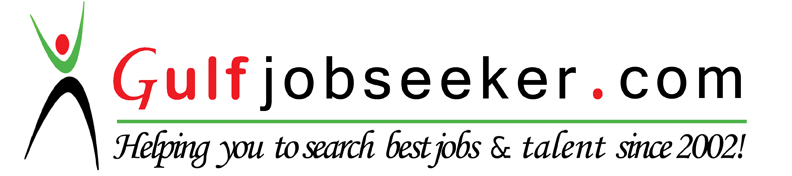 